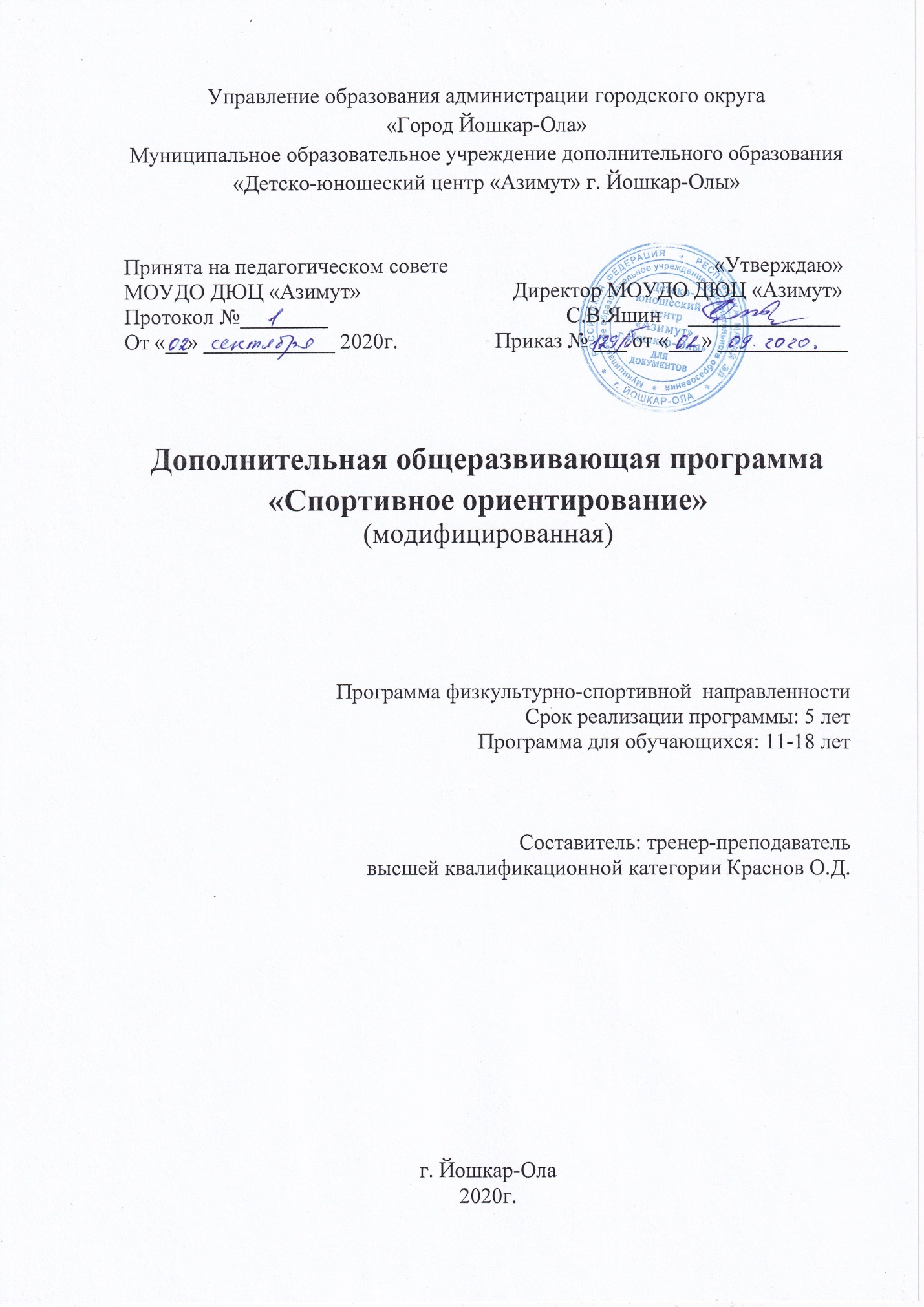 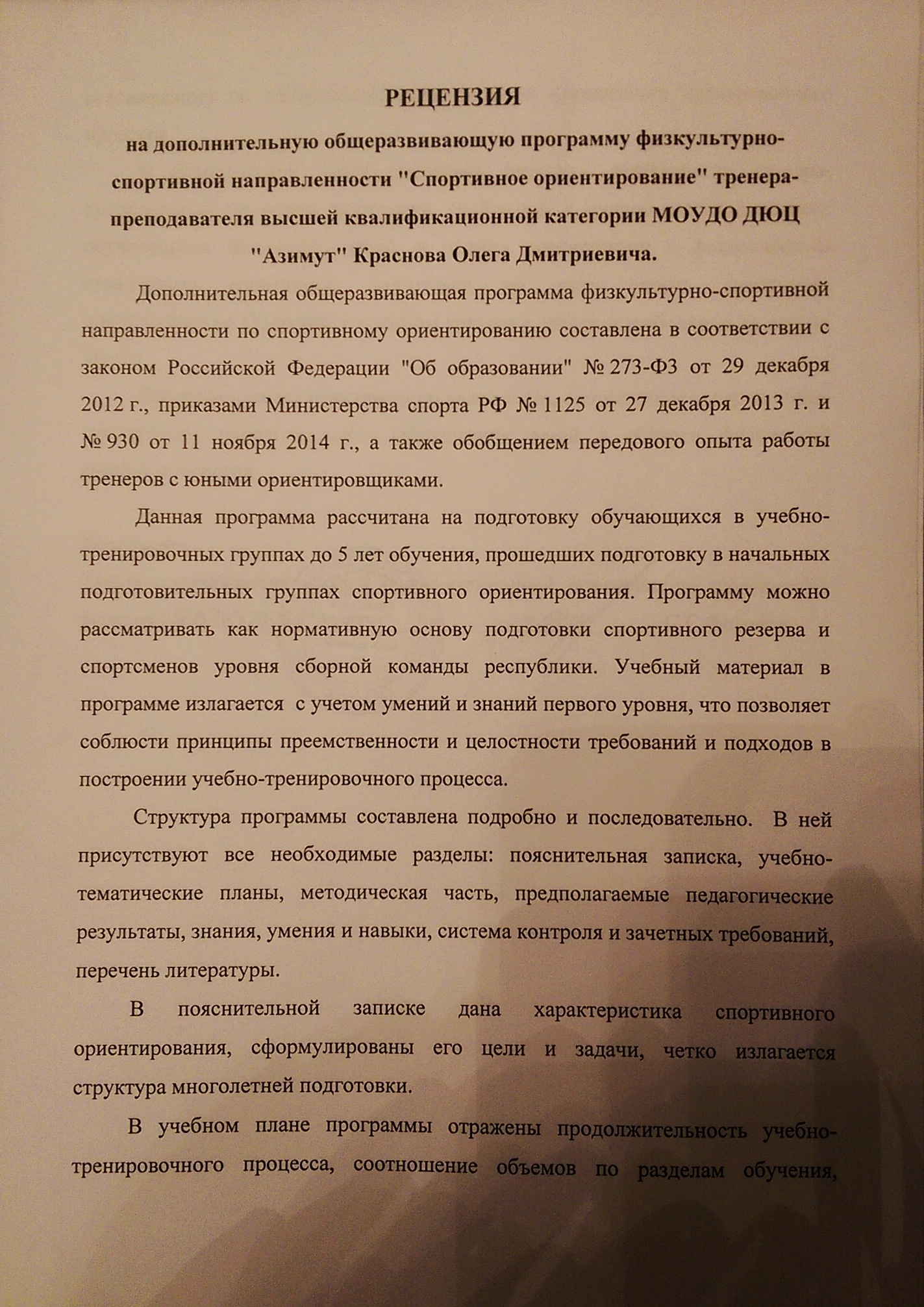 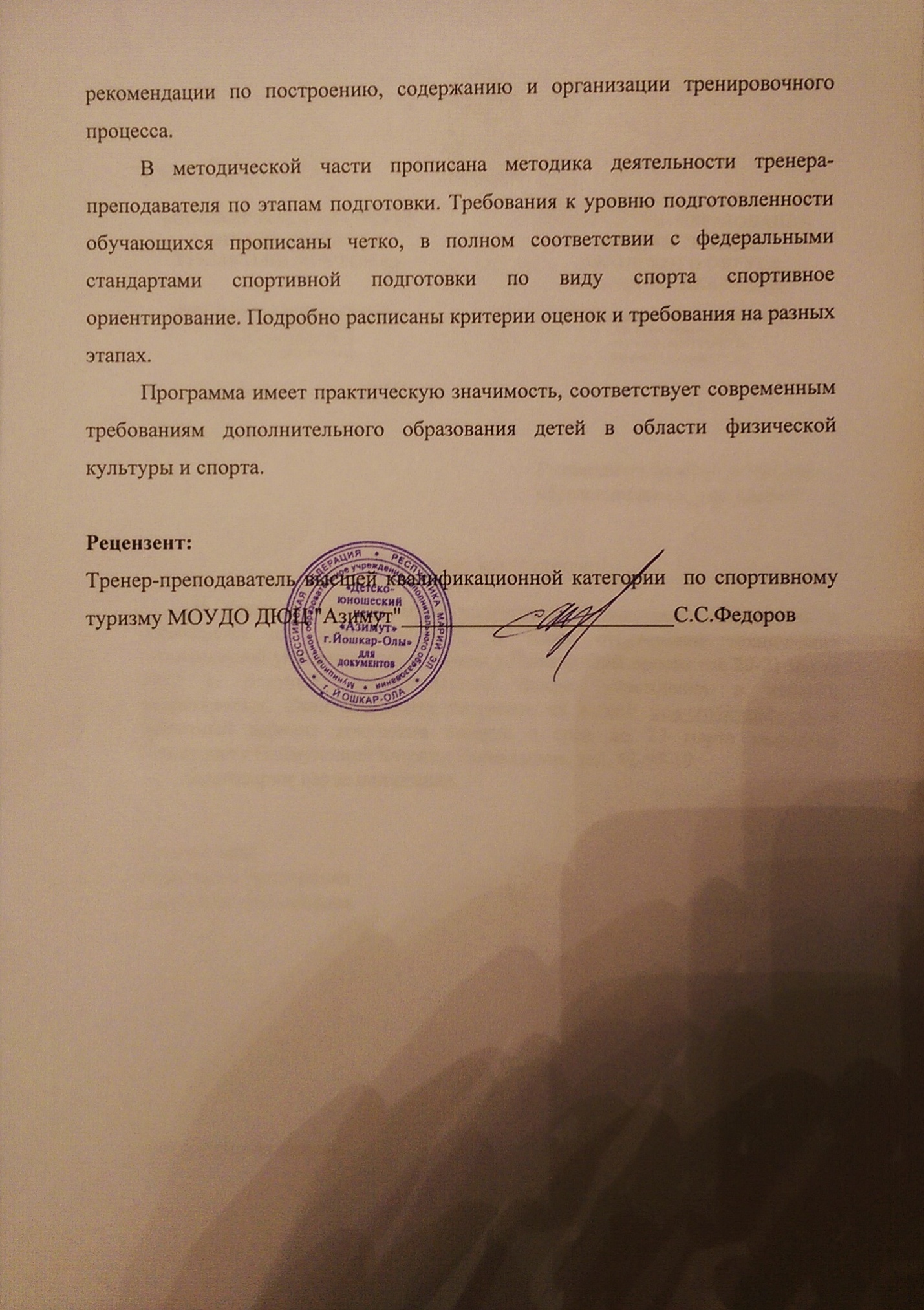 Пояснительная записка.Спортивное ориентирование - вид спорта, в котором участники самостоятельно, при помощи карты и компаса, должны пройти заданное число контрольных пунктов (КП), расположенных на местности. Ориентирование в форме спортивных соревнований имеет довольно продолжительные традиции. Сначала этим видом увлекались почти исключительно как соревновательным спортом, но в последнее время возрос интерес к ориентированию как к движению в форме «Спорт для каждого». В нашей стране этот вид спорта получает все большее признание. Широкая доступность, соревнования проводятся во всех возрастных группах, начиная с 10 лет и заканчивая 70 и старше, среди инвалидов), захватывающая борьба на трассе, красота природы с которой так близко соприкасаются спортсмены на дистанции - все это способствует популярности спортивного ориентирования. Массовые старты вовлекают в этот вид спорта новых любителей.Занятия ориентированием содействуют умственному и физическому развитию, укреплению здоровья, помогают познавать и понимать природу.Кроме оздоровительной и спортивной направленности ориентирование имеет большое прикладное значение. Умение ориентироваться - это навык, который необходим и туристу, и охотнику, и геологу и будущему воину.При занятиях ориентированием вырабатываются такие необходимые человеку качества, как самостоятельность, решительность, целеустремленность, настойчивость при достижении цели, умение владеть собой, быстрая реакция, эффективно мыслить в условиях больших физических нагрузок. Спортсмен ориентировщик в процессе занятий спортивным ориентированием совершенствует и закрепляет знания полученные на уроках географии, физики, математики, физкультуры. Программа предусматривает обучение занимающихся в группе спортивного ориентирования  и рассчитана на 5 летВ ходе выполнения программы совершенствуются психологические, эстетические, морально-волевые качества.Главной задачей программы является формирование здоровой, всесторонне-образованной и развитой личности посредством занятий спортивным ориентированием.Целью программы является достижение высоких результатов на республиканском уровне и участие сильнейших спортсменов во Всероссийских соревнованиях.Также программа решает ряд образовательных и воспитательных задач:охрана окружающей средысоблюдение навыков спортивной этики, дисциплины, любви и преданности своему коллективуукрепление здоровья, соблюдение требований личной и общественной гигиены,  четкая организация врачебного контроляповышение уровня общей и специальной физической подготовкисовершенствование занимающимися технической и тактической подготовкипропаганда спортивного ориентирования профессиональная ориентация и подготовка судей по спортуформирование представлений о межпредметных связях и получение дополнительного образования по дисциплинам: физиология человека, ОБЖ, гигиена и санитария, топография и картография, география, краеведение, экология, психологиясовершенствование знаний и умений полученных на занятиях, учебно-тренировочных лагерях, соревнованиях, походах .Комплексность программы рассчитанной на 5лет обучения основывается на цикличности и круглогодичности учебно-тренировочного процесса. В активном участии в образовательно-воспитательном процессе педагога - ребенка - родителей - общеобразовательного учреждения, особое место занимает деятельность педагога и воспитанника. Важное значение имеет принцип реализации индивидуализации и дифференциации в подборе для каждого обучающегося соответствующих методов и приемов дополнительного образования и воспитания. Весь материал программы разделен на три взаимосвязанных этапа, на каждом из которых решаются свои задачи. Первый этап информационно-познавательный. Воспитанники на этом этапе повторяют основы ориентирования и начинают познавать новую для них информацию по психологии и физиологии, Второй этап операционно-деятельностный. На этом этапе формируются умения обучающихся самостоятельно выполнять определенные задания педагога: планирование дистанций для младших возрастных групп, их постановка, подготовка и ремонт снаряжения, разбивка бивака, приготовление пищи в полевых лагерях и на соревнованиях.Третий этап практико-ориентационный. Результатом его является овладение спецификой работы и практическая деятельность, которая выражается в подготовке судей по спорту, профессиональная ориентация по выбранному виду деятельности (тренер, картограф, учитель). Спортивное долголетие.Модель структуры программы.Программа состоит из объяснительной записки, трех годичных циклов , методических рекомендаций. Годовой цикл обучения состоит из взаимосвязанных:тематического учебного плана занятий объединения (с наименованием тем занятий и распределением часов на изучение теоретического и практического материала).рабочей учебной программы занятий объединения дополнительного образованияпредполагаемых педагогических результатов, знаний, умений, навыков, которыми должен овладеть обучающийся к концу каждого года занятий.В методических рекомендациях даются практические советы по использованию программы, о том как строить учебный процесс, какие средства лучше использовать.Первый годичный цикл предусматривает объём учебно-тренировочной нагрузки 432 часов, по 12 часов в неделю на протяжении учебного года. На теоретические занятия программа отводит 48 часов, на практические 384. Учебный материал рассчитан на повышение уровня всесторонней физической подготовки, совершенствование силы, скорости, общей и специальной выносливости, ловкости и координации движений. Овладение основными приёмами ориентирования на местности и опытом участия в соревнованиях. В течении первого года обучения по программе воспитанники должны выполнить норматив III разряда по спортивному ориентированию.	Второй годичный цикл предусматривает объём учебно-тренировочной нагрузки 573 часа,  до 15 часов в неделю на протяжении учебного года. На теоретические занятия программа отводит 48 часа, на практические 525. Предполагается совершенствование базовых знаний, умений и навыков, полученных в первом цикле, совершенствование техники и тактики быстрого передвижения по незнакомой местности с использованием компаса и карты, развитие морально-волевых качеств, приобретение инструкторских навыков. В течении второго года обучения по программе воспитанники должны выполнить норматив II-III разряда по спортивному ориентированию.	Третий-четвертый-пятый годичные циклы предусматривает объём учебно-тренировочной нагрузки 630 часа, до 18 часов в неделю на протяжении учебного года. На теоретические занятия программа отводит 50 часа, на практические 580. Предусматривает совершенствование знаний умений и навыков полученных впредыдущие этапы обучения. Увеличение учебно-тренировочных нагрузок с учетом индивидуальных особенностей воспитанников. Совершенствование технических и тактических приёмов. Приобретение опыта судейства соревнований. В теченииобучения воспитанники должны выполнить I взрослый разряд и КМС по спортивному ориентированию. Предполагается увеличение объёма учебно-тренировочной нагрузки в каникулярное время и непосредственно перед ответственными соревнованиями, а также когда ребята направляются в спортивно-оздоровительные лагеря ориентировщиков, учебные походы.Нормативная часть учебной программы.	На этапе учебно-тренировочной  подготовки зачисляются учащихся прошедшие подготовку в начальных группах не менее 1 года и успешно сдавшие контрольные нормативы по спортивной подготовке, а также имеющее письменное разрешение врача-педиатра. На этапе учебно-тренирочнойподготовки осуществляется дальнейшая физкультурно-оздоровительная и воспитательная работа, направленная на разностороннюю физическую подготовку и овладение основами техники и тактики спортивного ориентирования, выполнение контрольных нормативов для зачисления в группы спортивного совершенствования.Численный состав занимающихся, объём учебно-тренировочной работы и требования по технико-тактической, физической и спортивной подготовке.Примерный учебный план для учебно-тренировочных групп Тематический план на сентябрьТематический план на октябрьТематический план на ноябрьТематический план на декабрьТематический план на январьТематический план на февральТематический план на мартТематический план на апрельТематический план на майСодержание программыПрограмма позволяет решать ряд образовательных и воспитательных задачсоблюдение навыков спортивной этики, дисциплины, любви и преданности своему коллективу;укрепление здоровья, соблюдение требований личной и общественной гигиены, гигиена тренировки, четкая организация врачебного контроля;повышение уровня общей и специальной физической подготовки;-совершенствование технической и тактической подготовки обучающихся;-охрана окружающей среды;пропаганда спортивного ориентирования среди населения как средства для активного отдыха;профессиональная ориентация и подготовка судей по спорту;формирование представлений о межпредметных связях и получение дополнительного образования по дисциплинам: физиология человека, ОБЖ, гигиена и санитария, топография и картография, география, краеведение, экология, психология.Учебный пландля учебно-тренировочных групп 2 года обучения на 35 недель (15 часов в неделю)ПРОГРАММАпо спортивному ориентированию для учебно-тренировочных групп  Методическая часть учебной программы.	Программа по спортивному ориентированию составлена с использованием инвариативных блоков, предусматривает приобретение основных знаний и навыков по технике и тактике ориентирования на местности и получение спортивных разрядов по спортивному ориентированию бегом и на лыжах.Весь материал Программы разделен на три взаимосвязанных этапа, на каждом из которых решаются свои задачи.Первый этап - информационно-познавательный. Воспитанники на этом этапе повторяют основы ориентирования и начинают познавать новую для них информацию по психологии физиологии, краеведению.Второй этап - операционно-деятельностный.На этом этапе формируются умения обучающихся самостоятельно выполнять определенные задания педагога: планирование дистанций для младших возрастных групп, их постановка, подготовка и ремонт снаряжения, разбивка бивака, приготовление пищи в полевых лагерях и на соревнованиях.	Третий этап - практико-ориентационный. Результатом его является овладение спецификой работы и практическая деятельность, которая выражается в подготовке судей по спорту, профессиональная ориентация по выбранному виду деятельности (тренер, картограф, учитель), спортивное долголетие.		Тренировки по программе спортивного ориентирования проводятся с полным  групповым составом, но по мере роста спортивного опыта занимающихся больший упор следует делать на индивидуальные занятия.	Практические занятия можно проводить как на местности, так и в спортзале, в зависимости от темы занятий и времени года. Для организации тренировочных занятий по программе необходима материально-техническая база по спортивному ориентированию, тренировочный полигон.	Методика тренировочных занятий определяется закономерными изменениями функционального состояния организма юных спортсменов. В вводной части используются общеподготовительные упражнения для повышения общей работоспособности организма. В основной части выполняемая работа должна обеспечивать повышение специальной физической подготовки, совершенствование техники и тактики. В заключительной части интенсивность работы снижается для создания условий, способствующих интенсивному протеканию восстановительных процессов.	Для успешного осуществления многолетней тренировки юных спортсменов на каждом ее этапе необходимо учитывать следующие методические положения:-многолетнюю подготовку следует рассматривать как единый педагогический процесс, обеспечивающий преемственность задач, средств и методов на всех этапах подготовки.	 Этап начала специализации характеризуется увеличением объема вспомогательной подготовки, которая в сумме с общей составляет до 60-70% от общего объема тренировочных нагрузок; специальная подготовка – 30-40%..При планировании тренировочных нагрузок следует строго соблюдать принцип постепенности с непременным учетом индивидуальных особенностей организма занимающихся.Подготовка юных спортсменов характеризуется разнообразием средств и методов, широким использованием упражнений из различных видов спорта. В области технического совершенствования следует ориентироваться на необходимость технических элементов легкой атлетики, лыжной подготовки, спортивных игр.Рекомендуется широко применять игровой метод. Особое внимание обращать на развитие скоростных, координационных способностей, гибкости и выносливости. В результате юные спортсмены должны достаточно хорошо освоить технику многих подгототовительных упражнений.Предполагаемые педагогические результаты для обучающихся, завершивших 5-й год обучение в учебно-трнировочной группеТехника безопасностиДолжны знать:основы безопасности при проведении занятий в учебном классе, спортивном зале, на местности;правила дорожного движения;правила пожарной безопасности;меры предосторожности при обращении с огнем;причины возникновения пожаров;меры личной безопасности в криминальной ситуации;инструкцию по организации и проведению туристских походов, экспедиций и экскурсий с учащимисяДолжны уметь:находить выход из криминальных ситуаций;искать условно заблудившихся в лесу;пользоваться первичными средствами пожаротушения;оказывать первую помощь пострадавшим.меры личной безопасности в криминальной ситуации.История спортивного ориентированияДолжны знать:развитие ориентирования как вида спорта в стране и за рубежом;виды ориентирования;прикладное значение ориентирования.Должны уметь:давать характеристику современного состояния ориентирования.Гигиена спортсменаДолжны знать:строение организма человека;влияние физических нагрузок на развитие организма;гигиену во время выполнения физических упражнений;гигиену тела, одежды, обуви.Должны уметь:соблюдать меры личной гигиены;составлять и соблюдать режим дня.Правила соревнованийДолжны знать:права и обязанности участников соревнований;виды соревнований;действия участника на старте, при опоздании на старт, на КП, в финишном коридоре, после финиширования.Должны уметь:соблюдать права и обязанности участников соревнований;
Снаряжение ориентировщикаДолжны знать:вспомогательное снаряжение;лыжное снаряжение;правила эксплуатации снаряжения;правила хранения снаряжения;компас и его устройство;планшет и его устройство.Должны уметь:правильно эксплуатировать личное, групповое, вспомогательное снаряжение;хранить снаряжение;
Судейская практикаДолжны знать:общее представление о коллегии судей соревнований;обязанности начальника дистанций и его помощников;основные принципы планирования дистанций по спортивному ориентированию;технологию нанесения дистанций на спортивные карты;
 - технологию подсчета предварительных результатов соревнований;правила постановки дистанций;требования к центру соревнований; требования к выбору места для проведения соревнований по ориентированию.требования к оформлению старта и контрольных пунктов;требования к оформлению дистанций зимнего ориентирования (маркировка, эстафета, заданное направление).Должны уметьпланировать дистанции летних и зимних соревнований по спортивному ориентированию;выполнять постановку дистанций;производить оформление центра соревнований, старта, финишного этапа;	наносить на спортивные карты дистанции.правила допусков к соревнованиямобязанности участников соревнований;обязанности судей;права участников;права судей;виды зачетов в соревнованиях по спортивному ориентированию.
Должны уметь:соблюдать права и обязанности участников соревнований;производить различные виды жеребьевки (личная, командная, групповая );составлять заявку на участие в соревнованиях по спортивному ориентированию.Общая физическая подготовкаДолжны знать:задачи общей физической подготовки;взаимосвязь физической, технической, тактической, волевой, психологической подготовки;значение систематизации круглогодичного тренировочного процесса;обоснование принципов постепенности, повторности, разносторонности, индивидуализации в процессе тренировки;технику лыжных ходов;
Должны уметь:выполнять общеразвивающие упражнения передвигаться на лыжах, выполняя технические приемыудерживаться на плаву, плавать.Специальная физическая подготовкаДолжны знать:роль и значение специальной физической подготовки для роста мастерства ориентировщиков;методику развития специальных качеств, необходимых спортсмену-ориентировщику: выносливости, быстроты, ловкости, гибкости, силы.Должны уметь:выполнять беговые упражнения в различных зонах интенсивности тренировочных нагрузок;выполнять бег с учетом характера местности: открытая, закрытая, горная, заболоченная;выполнять специально-беговые упражнения;выполнять упражнения на развитие быстроты (бег из различных стартовых положений на короткие и средние дистанции, игры и игровые упражнения, выполняемые в быстром темпе);выполнять упражнения на развитие гибкости (упражнения на растяжку, упражнения с партнером, активные и пассивные, упражнения с предметами);выполнять упражнения на развитие ловкости и прыгучести (прыжки в длину, по кочкам, в высоту, вниз, с одной ноги, с двух ног), кувырки, перекаты, упражнения на равновесие;выполнять упражнения на развитие силы (сгибание и разгибание рук в упоре, растягивание, приседания на одной и двух ногах, приседания с отягощениями, упражнения с предметами: набивные мячи, амортизаторы).Техническая подготовкаДолжны знать:понятие о технике ориентирования;значение техники для достижения высоких результатов;разновидности карт (спортивные, топографические, план, схема);общие черты и отличия карт;преимущества каждого из видов карт;понятия технических приемов: грубый азимут, точный азимут, линейное ориентирование, точечное ориентирование;компас и его устройство.Должны уметь:читать карту на различных скоростях движения;
- использовать опережающее, выборочное чтение, чтение «потом», с двух рук, по большому пальцу;производить поиск КП по легендам по «черной» и «белой» картевыполнять методы поиска и взятия КП с привязок и с помощью «удлинения» КП;измерять расстояние на местности (шагами, по времени, визуально);пробегать отдельные участки дистанции по неполным картам, с компасом без карты;выполнять зарисовку пройденного пути;определять точку стояния;производить поиск и взятие КП по азимуту, от привязок, по рельефу и ситуации, по времени и расстоянию, в различных погодных условиях;определять и контролировать направление с помощью компаса и карты, по объектам местности, по углу пересечения линейных ориентиров и углу схода с них;восстанавливать ориентировку после ее потери;Тактическая подготовкаДолжны знать:понятие о тактике;взаимосвязь техники и тактики в обучении и тренировке ориентировщиков;значение тактики для достижения наилучших результатов;понятия: опорные, тормозные, ограничивающие, рассеивающие, линейные ориентиры.Должны уметь:правильно распределять силы на дистанции;выполнять действия по подходу и уходу с контрольного пункта;выполнять действия по выбору пути движения;из нескольких вариантов выбрать лучший;последовательно осуществлять выбранный путь движения;правильно использовать опорные, тормозные, ограничивающие, рассеивающие, линейные ориентиры.выполнять тактические действия эстафетного ориентирования;выполнять общекомандные установки в эстафете;выполнять персональные установки в эстафете;выполнять приемы лидирования (индивидуального, групповоговыполнять тактические действия на финише (быстрая отметка , финишный рывок и т.д.);выполнять тактические действия на маркированной трассе,в эстафете.Участие в соревнованияхДолжны знать:положение о соревнованиях;условия проведения соревнований по спортивному ориентированию в заданном направлении, по выбору и на маркированной дистанции;действия участников в аварийной ситуации;основы безопасности при участии в соревнованиях.Должны уметь:закончить дистанцию 4-5 уровня.Психологическая и морально-волевая подготовкаДолжны знать:значение психологической подготовки для повышения спортивного мастерства;методы и средства развития волевых качеств;особенности проявления волевых качеств у ориентировщиков в связи с индивидуальным характером прохождения тренировочных и соревновательных трасс на незнакомой местности.Рекомендуемая литература.Алешин, А. В. Карта в спортивном ориентировании.М. :Физкультура и спорт, – 1989.Банникова, Е. Г. Шведский самоучитель по ориентированию "Ориентируйтесь правильно". Перевод на русский язык, – 2012Воронов, Ю. С. Тесты и задачи для юных ориентировщиков: Учеб.пособие, СГИФК, – 1995Воронов, Ю. С. Методика обучения юных ориентировщиков. Смоленск, – 1998Воронов, Ю. С. Отбор и прогнозирование результатов в спортивном ориентировании: учеб.пособие, СГИФК, – 1998Иванов, Е. И. Начальная подготовка ориентировщика. М.:Физкультура и спорт, – 1989.Константинов, Ю. С., Глаголева, О. Л. Уроки ориентирования. М.: – 2005Ширинян, А. А., Иванов, А. В. Современная подготовка спортсмена-ориентировщика. М.: – 2008Год подготовкиВозраст для зачисленияНаполняемость группколичествоучебных часов в неделюТребованияспортивной подготовкеДо двух лет115-1512Выполнение нормативов по физической и технической подготовкеСвыше двух лет135-1218Выполнение нормативов по физической и технической подготовке№ п/пСодержаниеГод обученияГод обучения№ п/пСодержаниеДо двух летСвыше двух лет1Теоретические подготовка48482Тактико-техническая подготовка1442123Физическая подготовка1682724Участие в соревнованиях721165Количество часов в неделю12186Количество тренировок в неделю467Общее количество часов в год432648Содержание12345678910111213141516171819192021IТеоретические сведения -6 чТеоретические сведения -6 чТеоретические сведения -6 чТеоретические сведения -6 чТеоретические сведения -6 чТеоретические сведения -6 чТеоретические сведения -6 чТеоретические сведения -6 чТеоретические сведения -6 чТеоретические сведения -6 чТеоретические сведения -6 чТеоретические сведения -6 чТеоретические сведения -6 чТеоретические сведения -6 чТеоретические сведения -6 чТеоретические сведения -6 чТеоретические сведения -6 чТеоретические сведения -6 чТеоретические сведения -6 чТеоретические сведения -6 чТеоретические сведения -6 чТеоретические сведения -6 чТеоретические сведения -6 чI- из истории спорт.ориентир. России, РМЭ+I- правила поведения и ТБ на занятиях +I-условные знаки, легенды+I- личная и общественная гигиена++I-самоконтроль в процессе занятий спортом++I-общая характеристика спорт.тренировки++I-физическая подготовка+IIТехническая подготовка -18 чТехническая подготовка -18 чТехническая подготовка -18 чТехническая подготовка -18 чТехническая подготовка -18 чТехническая подготовка -18 чТехническая подготовка -18 чТехническая подготовка -18 чТехническая подготовка -18 чТехническая подготовка -18 чТехническая подготовка -18 чТехническая подготовка -18 чТехническая подготовка -18 чТехническая подготовка -18 чТехническая подготовка -18 чТехническая подготовка -18 чТехническая подготовка -18 чТехническая подготовка -18 чТехническая подготовка -18 чТехническая подготовка -18 чТехническая подготовка -18 чТехническая подготовка -18 чТехническая подготовка -18 чII- чтение карты +++++II- выбор вариантов пути+++II- работа на КП (отметка)+++II- азимутальный ход+II- контроль направления+++IIIТактическая подготовка -2 чТактическая подготовка -2 чТактическая подготовка -2 чТактическая подготовка -2 чТактическая подготовка -2 чТактическая подготовка -2 чТактическая подготовка -2 чТактическая подготовка -2 чТактическая подготовка -2 чТактическая подготовка -2 чТактическая подготовка -2 чТактическая подготовка -2 чТактическая подготовка -2 чТактическая подготовка -2 чТактическая подготовка -2 чТактическая подготовка -2 чТактическая подготовка -2 чТактическая подготовка -2 чТактическая подготовка -2 чТактическая подготовка -2 чТактическая подготовка -2 чТактическая подготовка -2 чТактическая подготовка -2 чIII- предстартовая информация++III- действия в отношении соперников+IVФизическая подготовка -24 чФизическая подготовка -24 чФизическая подготовка -24 чФизическая подготовка -24 чФизическая подготовка -24 чФизическая подготовка -24 чФизическая подготовка -24 чФизическая подготовка -24 чФизическая подготовка -24 чФизическая подготовка -24 чФизическая подготовка -24 чФизическая подготовка -24 чФизическая подготовка -24 чФизическая подготовка -24 чФизическая подготовка -24 чФизическая подготовка -24 чФизическая подготовка -24 чФизическая подготовка -24 чФизическая подготовка -24 чФизическая подготовка -24 чФизическая подготовка -24 чФизическая подготовка -24 чФизическая подготовка -24 чIV- бег на развитие выносливости+++++++IV- бег с соревн. скоростью+++IV- развитие прыгучести (СПУ)++++++IV- ОФП++VУчастие в соревнованиях -16 чУчастие в соревнованиях -16 чУчастие в соревнованиях -16 чУчастие в соревнованиях -16 чУчастие в соревнованиях -16 чУчастие в соревнованиях -16 чУчастие в соревнованиях -16 чУчастие в соревнованиях -16 чУчастие в соревнованиях -16 чУчастие в соревнованиях -16 чУчастие в соревнованиях -16 чУчастие в соревнованиях -16 чУчастие в соревнованиях -16 чУчастие в соревнованиях -16 чУчастие в соревнованиях -16 чУчастие в соревнованиях -16 чУчастие в соревнованиях -16 чУчастие в соревнованиях -16 чУчастие в соревнованиях -16 чУчастие в соревнованиях -16 чУчастие в соревнованиях -16 чУчастие в соревнованиях -16 чУчастие в соревнованиях -16 чV-городские+V-республиканские++Содержание123456789101112131415161718192021IТеоретические сведения -6 чТеоретические сведения -6 чТеоретические сведения -6 чТеоретические сведения -6 чТеоретические сведения -6 чТеоретические сведения -6 чТеоретические сведения -6 чТеоретические сведения -6 чТеоретические сведения -6 чТеоретические сведения -6 чТеоретические сведения -6 чТеоретические сведения -6 чТеоретические сведения -6 чТеоретические сведения -6 чТеоретические сведения -6 чТеоретические сведения -6 чТеоретические сведения -6 чТеоретические сведения -6 чТеоретические сведения -6 чТеоретические сведения -6 чТеоретические сведения -6 чТеоретические сведения -6 чI-врачебный контроль++I-анализ итогов соревнований+++I-условные знаки, легенды++I-общая характеристика спорт.тренировки++I-ЕВСК по спорт.ориентированию++IIТехническая подготовка -17 чТехническая подготовка -17 чТехническая подготовка -17 чТехническая подготовка -17 чТехническая подготовка -17 чТехническая подготовка -17 чТехническая подготовка -17 чТехническая подготовка -17 чТехническая подготовка -17 чТехническая подготовка -17 чТехническая подготовка -17 чТехническая подготовка -17 чТехническая подготовка -17 чТехническая подготовка -17 чТехническая подготовка -17 чТехническая подготовка -17 чТехническая подготовка -17 чТехническая подготовка -17 чТехническая подготовка -17 чТехническая подготовка -17 чТехническая подготовка -17 чТехническая подготовка -17 чII- выход на КП и уход++II- азимутальный ход++II- чтение карты++++II- выбор вариантов пути++II- прослеживание прохождения+++IIIТактическая подготовка -3 чТактическая подготовка -3 чТактическая подготовка -3 чТактическая подготовка -3 чТактическая подготовка -3 чТактическая подготовка -3 чТактическая подготовка -3 чТактическая подготовка -3 чТактическая подготовка -3 чТактическая подготовка -3 чТактическая подготовка -3 чТактическая подготовка -3 чТактическая подготовка -3 чТактическая подготовка -3 чТактическая подготовка -3 чТактическая подготовка -3 чТактическая подготовка -3 чТактическая подготовка -3 чТактическая подготовка -3 чТактическая подготовка -3 чТактическая подготовка -3 чТактическая подготовка -3 чIII- предстартовая информация++++++III- действия в отношении соперников++++III-правила соревнваний++++IVФизическая подготовка -20 чФизическая подготовка -20 чФизическая подготовка -20 чФизическая подготовка -20 чФизическая подготовка -20 чФизическая подготовка -20 чФизическая подготовка -20 чФизическая подготовка -20 чФизическая подготовка -20 чФизическая подготовка -20 чФизическая подготовка -20 чФизическая подготовка -20 чФизическая подготовка -20 чФизическая подготовка -20 чФизическая подготовка -20 чФизическая подготовка -20 чФизическая подготовка -20 чФизическая подготовка -20 чФизическая подготовка -20 чФизическая подготовка -20 чФизическая подготовка -20 чФизическая подготовка -20 чIV- бег на развитие выносливости++++IV- бег на развитие скорости++IV- развитие прыгучести (СПУ)++++IV- ОФП+++IV- спортивные игры+VУчастие в соревнованиях -20 чУчастие в соревнованиях -20 чУчастие в соревнованиях -20 чУчастие в соревнованиях -20 чУчастие в соревнованиях -20 чУчастие в соревнованиях -20 чУчастие в соревнованиях -20 чУчастие в соревнованиях -20 чУчастие в соревнованиях -20 чУчастие в соревнованиях -20 чУчастие в соревнованиях -20 чУчастие в соревнованиях -20 чУчастие в соревнованиях -20 чУчастие в соревнованиях -20 чУчастие в соревнованиях -20 чУчастие в соревнованиях -20 чУчастие в соревнованиях -20 чУчастие в соревнованиях -20 чУчастие в соревнованиях -20 чУчастие в соревнованиях -20 чУчастие в соревнованиях -20 чУчастие в соревнованиях -20 чV-городскиеV-республиканские ++++++Содержание123456789101112131415161718192021IТеоретические сведения -6 чТеоретические сведения -6 чТеоретические сведения -6 чТеоретические сведения -6 чТеоретические сведения -6 чТеоретические сведения -6 чТеоретические сведения -6 чТеоретические сведения -6 чТеоретические сведения -6 чТеоретические сведения -6 чТеоретические сведения -6 чТеоретические сведения -6 чТеоретические сведения -6 чТеоретические сведения -6 чТеоретические сведения -6 чТеоретические сведения -6 чТеоретические сведения -6 чТеоретические сведения -6 чТеоретические сведения -6 чТеоретические сведения -6 чТеоретические сведения -6 чТеоретические сведения -6 чI-личная гигиена+I-правила соревнований++I-условные знаки, легенды++I-физическая подготовка+I-анализ итогов соревнований+++IIТехническая подготовка -9 чТехническая подготовка -9 чТехническая подготовка -9 чТехническая подготовка -9 чТехническая подготовка -9 чТехническая подготовка -9 чТехническая подготовка -9 чТехническая подготовка -9 чТехническая подготовка -9 чТехническая подготовка -9 чТехническая подготовка -9 чТехническая подготовка -9 чТехническая подготовка -9 чТехническая подготовка -9 чТехническая подготовка -9 чТехническая подготовка -9 чТехническая подготовка -9 чТехническая подготовка -9 чТехническая подготовка -9 чТехническая подготовка -9 чТехническая подготовка -9 чТехническая подготовка -9 чII- выход на КП и уход++II- контроль направления+++II- действия при потере ориентира++II- выбор вариантов пути++II- прослеживание прохождения+++IIIТактическая подготовка-2 чТактическая подготовка-2 чТактическая подготовка-2 чТактическая подготовка-2 чТактическая подготовка-2 чТактическая подготовка-2 чТактическая подготовка-2 чТактическая подготовка-2 чТактическая подготовка-2 чТактическая подготовка-2 чТактическая подготовка-2 чТактическая подготовка-2 чТактическая подготовка-2 чТактическая подготовка-2 чТактическая подготовка-2 чТактическая подготовка-2 чТактическая подготовка-2 чТактическая подготовка-2 чТактическая подготовка-2 чТактическая подготовка-2 чТактическая подготовка-2 чТактическая подготовка-2 чIII- предстартовая информация++III- действия в отношении соперников+III-правила соревнваний+IVФизическая подготовка -45 чФизическая подготовка -45 чФизическая подготовка -45 чФизическая подготовка -45 чФизическая подготовка -45 чФизическая подготовка -45 чФизическая подготовка -45 чФизическая подготовка -45 чФизическая подготовка -45 чФизическая подготовка -45 чФизическая подготовка -45 чФизическая подготовка -45 чФизическая подготовка -45 чФизическая подготовка -45 чФизическая подготовка -45 чФизическая подготовка -45 чФизическая подготовка -45 чФизическая подготовка -45 чФизическая подготовка -45 чФизическая подготовка -45 чФизическая подготовка -45 чФизическая подготовка -45 чIV- бег на развитие выносливости++++++++IV- бег на развитие скорости++++IV-СПУ++IV- ОФП+++IV- спортивные игры++++IV- плавание+++VУчастие в соревнованиях -4 чУчастие в соревнованиях -4 чУчастие в соревнованиях -4 чУчастие в соревнованиях -4 чУчастие в соревнованиях -4 чУчастие в соревнованиях -4 чУчастие в соревнованиях -4 чУчастие в соревнованиях -4 чУчастие в соревнованиях -4 чУчастие в соревнованиях -4 чУчастие в соревнованиях -4 чУчастие в соревнованиях -4 чУчастие в соревнованиях -4 чУчастие в соревнованиях -4 чУчастие в соревнованиях -4 чУчастие в соревнованиях -4 чУчастие в соревнованиях -4 чУчастие в соревнованиях -4 чУчастие в соревнованиях -4 чУчастие в соревнованиях -4 чУчастие в соревнованиях -4 чУчастие в соревнованиях -4 чV-городскиеV-республиканские ++Содержание123456789101112131415161718192021IТеоретические сведения -4 чТеоретические сведения -4 чТеоретические сведения -4 чТеоретические сведения -4 чТеоретические сведения -4 чТеоретические сведения -4 чТеоретические сведения -4 чТеоретические сведения -4 чТеоретические сведения -4 чТеоретические сведения -4 чТеоретические сведения -4 чТеоретические сведения -4 чТеоретические сведения -4 чТеоретические сведения -4 чТеоретические сведения -4 чТеоретические сведения -4 чТеоретические сведения -4 чТеоретические сведения -4 чТеоретические сведения -4 чТеоретические сведения -4 чТеоретические сведения -4 чТеоретические сведения -4 чI- условные знаки, легенды+++I- правила соревнований+I-инвентарь для ориентированиия на лыжах++++I-закаливание организма+++I-анализ итогов соревнований++IIТехническая подготовка-16 чТехническая подготовка-16 чТехническая подготовка-16 чТехническая подготовка-16 чТехническая подготовка-16 чТехническая подготовка-16 чТехническая подготовка-16 чТехническая подготовка-16 чТехническая подготовка-16 чТехническая подготовка-16 чТехническая подготовка-16 чТехническая подготовка-16 чТехническая подготовка-16 чТехническая подготовка-16 чТехническая подготовка-16 чТехническая подготовка-16 чТехническая подготовка-16 чТехническая подготовка-16 чТехническая подготовка-16 чТехническая подготовка-16 чТехническая подготовка-16 чТехническая подготовка-16 чII- чтение карты+++++II- выбор вариантов пути++II- работа на КП +II- контроль направления++II-техника передвижений на лыжах+++++IIIТактическая подготовка -2 чТактическая подготовка -2 чТактическая подготовка -2 чТактическая подготовка -2 чТактическая подготовка -2 чТактическая подготовка -2 чТактическая подготовка -2 чТактическая подготовка -2 чТактическая подготовка -2 чТактическая подготовка -2 чТактическая подготовка -2 чТактическая подготовка -2 чТактическая подготовка -2 чТактическая подготовка -2 чТактическая подготовка -2 чТактическая подготовка -2 чТактическая подготовка -2 чТактическая подготовка -2 чТактическая подготовка -2 чТактическая подготовка -2 чТактическая подготовка -2 чТактическая подготовка -2 чIII- предстартовая информация++++III-действия в отношении  соперниковIVФизическая подготовка -36 чФизическая подготовка -36 чФизическая подготовка -36 чФизическая подготовка -36 чФизическая подготовка -36 чФизическая подготовка -36 чФизическая подготовка -36 чФизическая подготовка -36 чФизическая подготовка -36 чФизическая подготовка -36 чФизическая подготовка -36 чФизическая подготовка -36 чФизическая подготовка -36 чФизическая подготовка -36 чФизическая подготовка -36 чФизическая подготовка -36 чФизическая подготовка -36 чФизическая подготовка -36 чФизическая подготовка -36 чФизическая подготовка -36 чФизическая подготовка -36 чФизическая подготовка -36 чIV- бег на развитие выносливости+IV-бег на лыжах++++++IV-СПУIV- ОФП+IV-спортивные игры++++IV-плавание++++VУчастие в соревнованиях-4 чУчастие в соревнованиях-4 чУчастие в соревнованиях-4 чУчастие в соревнованиях-4 чУчастие в соревнованиях-4 чУчастие в соревнованиях-4 чУчастие в соревнованиях-4 чУчастие в соревнованиях-4 чУчастие в соревнованиях-4 чУчастие в соревнованиях-4 чУчастие в соревнованиях-4 чУчастие в соревнованиях-4 чУчастие в соревнованиях-4 чУчастие в соревнованиях-4 чУчастие в соревнованиях-4 чУчастие в соревнованиях-4 чУчастие в соревнованиях-4 чУчастие в соревнованиях-4 чУчастие в соревнованиях-4 чУчастие в соревнованиях-4 чУчастие в соревнованиях-4 чУчастие в соревнованиях-4 чV-городские+V-республиканские+Содержание123456789101112131415161718192021IТеоретические сведения -4 чТеоретические сведения -4 чТеоретические сведения -4 чТеоретические сведения -4 чТеоретические сведения -4 чТеоретические сведения -4 чТеоретические сведения -4 чТеоретические сведения -4 чТеоретические сведения -4 чТеоретические сведения -4 чТеоретические сведения -4 чТеоретические сведения -4 чТеоретические сведения -4 чТеоретические сведения -4 чТеоретические сведения -4 чТеоретические сведения -4 чТеоретические сведения -4 чТеоретические сведения -4 чТеоретические сведения -4 чТеоретические сведения -4 чТеоретические сведения -4 чТеоретические сведения -4 чI- условные знаки, легенды+I- правила соревнований++I-инвентарь для ориентированиия на лыжах+I-основные средства спортивной тренировки+IIТехническая подготовка -14 чТехническая подготовка -14 чТехническая подготовка -14 чТехническая подготовка -14 чТехническая подготовка -14 чТехническая подготовка -14 чТехническая подготовка -14 чТехническая подготовка -14 чТехническая подготовка -14 чТехническая подготовка -14 чТехническая подготовка -14 чТехническая подготовка -14 чТехническая подготовка -14 чТехническая подготовка -14 чТехническая подготовка -14 чТехническая подготовка -14 чТехническая подготовка -14 чТехническая подготовка -14 чТехническая подготовка -14 чТехническая подготовка -14 чТехническая подготовка -14 чТехническая подготовка -14 чII- чтение карты+++++II- выбор вариантов пути+++II- работа на КП +II- контроль направления+++II-техника передвижений на лыжах++++++++IIIТактическая подготовка-2 чТактическая подготовка-2 чТактическая подготовка-2 чТактическая подготовка-2 чТактическая подготовка-2 чТактическая подготовка-2 чТактическая подготовка-2 чТактическая подготовка-2 чТактическая подготовка-2 чТактическая подготовка-2 чТактическая подготовка-2 чТактическая подготовка-2 чТактическая подготовка-2 чТактическая подготовка-2 чТактическая подготовка-2 чТактическая подготовка-2 чТактическая подготовка-2 чТактическая подготовка-2 чТактическая подготовка-2 чТактическая подготовка-2 чТактическая подготовка-2 чТактическая подготовка-2 чIII- предстартовая информация+III-преодоление различных участков трассы++++IVФизическая подготовка -21 чФизическая подготовка -21 чФизическая подготовка -21 чФизическая подготовка -21 чФизическая подготовка -21 чФизическая подготовка -21 чФизическая подготовка -21 чФизическая подготовка -21 чФизическая подготовка -21 чФизическая подготовка -21 чФизическая подготовка -21 чФизическая подготовка -21 чФизическая подготовка -21 чФизическая подготовка -21 чФизическая подготовка -21 чФизическая подготовка -21 чФизическая подготовка -21 чФизическая подготовка -21 чФизическая подготовка -21 чФизическая подготовка -21 чФизическая подготовка -21 чФизическая подготовка -21 чIV- бег на развитие выносливости++IV-бег на лыжах++++++++IV-СПУ++IV- ОФП++VУчастие в соревнованиях -4 чУчастие в соревнованиях -4 чУчастие в соревнованиях -4 чУчастие в соревнованиях -4 чУчастие в соревнованиях -4 чУчастие в соревнованиях -4 чУчастие в соревнованиях -4 чУчастие в соревнованиях -4 чУчастие в соревнованиях -4 чУчастие в соревнованиях -4 чУчастие в соревнованиях -4 чУчастие в соревнованиях -4 чУчастие в соревнованиях -4 чУчастие в соревнованиях -4 чУчастие в соревнованиях -4 чУчастие в соревнованиях -4 чУчастие в соревнованиях -4 чУчастие в соревнованиях -4 чУчастие в соревнованиях -4 чУчастие в соревнованиях -4 чУчастие в соревнованиях -4 чУчастие в соревнованиях -4 чV-городские+V-республиканскиеСодержание123456789101112131415161718192021IТеоретические сведения -6 чТеоретические сведения -6 чТеоретические сведения -6 чТеоретические сведения -6 чТеоретические сведения -6 чТеоретические сведения -6 чТеоретические сведения -6 чТеоретические сведения -6 чТеоретические сведения -6 чТеоретические сведения -6 чТеоретические сведения -6 чТеоретические сведения -6 чТеоретические сведения -6 чТеоретические сведения -6 чТеоретические сведения -6 чТеоретические сведения -6 чТеоретические сведения -6 чТеоретические сведения -6 чТеоретические сведения -6 чТеоретические сведения -6 чТеоретические сведения -6 чТеоретические сведения -6 чI- условные знаки, легенды++++I- правила соревнований+++I-подготовка лыж к соревнованиям+++I-выдающиеся отечественные спортсмены++IIТехническая подготовка -14 чТехническая подготовка -14 чТехническая подготовка -14 чТехническая подготовка -14 чТехническая подготовка -14 чТехническая подготовка -14 чТехническая подготовка -14 чТехническая подготовка -14 чТехническая подготовка -14 чТехническая подготовка -14 чТехническая подготовка -14 чТехническая подготовка -14 чТехническая подготовка -14 чТехническая подготовка -14 чТехническая подготовка -14 чТехническая подготовка -14 чТехническая подготовка -14 чТехническая подготовка -14 чТехническая подготовка -14 чТехническая подготовка -14 чТехническая подготовка -14 чТехническая подготовка -14 чII- чтение карты++II- выбор вариантов пути++II- работа на КП ++II- контроль направления+++II-техника передвижений на лыжах+++++++++IIIТактическая подготовка -2 чТактическая подготовка -2 чТактическая подготовка -2 чТактическая подготовка -2 чТактическая подготовка -2 чТактическая подготовка -2 чТактическая подготовка -2 чТактическая подготовка -2 чТактическая подготовка -2 чТактическая подготовка -2 чТактическая подготовка -2 чТактическая подготовка -2 чТактическая подготовка -2 чТактическая подготовка -2 чТактическая подготовка -2 чТактическая подготовка -2 чТактическая подготовка -2 чТактическая подготовка -2 чТактическая подготовка -2 чТактическая подготовка -2 чТактическая подготовка -2 чТактическая подготовка -2 чIII- предстартовая информация++++III-действия на различных участках трассы++++IVФизическая подготовка -28 чФизическая подготовка -28 чФизическая подготовка -28 чФизическая подготовка -28 чФизическая подготовка -28 чФизическая подготовка -28 чФизическая подготовка -28 чФизическая подготовка -28 чФизическая подготовка -28 чФизическая подготовка -28 чФизическая подготовка -28 чФизическая подготовка -28 чФизическая подготовка -28 чФизическая подготовка -28 чФизическая подготовка -28 чФизическая подготовка -28 чФизическая подготовка -28 чФизическая подготовка -28 чФизическая подготовка -28 чФизическая подготовка -28 чФизическая подготовка -28 чФизическая подготовка -28 чIV- бег на развитие выносливости+++IV-бег на лыжах+++++++++IV-СПУ+++IV- ОФП++++VУчастие в соревнованиях -16 чУчастие в соревнованиях -16 чУчастие в соревнованиях -16 чУчастие в соревнованиях -16 чУчастие в соревнованиях -16 чУчастие в соревнованиях -16 чУчастие в соревнованиях -16 чУчастие в соревнованиях -16 чУчастие в соревнованиях -16 чУчастие в соревнованиях -16 чУчастие в соревнованиях -16 чУчастие в соревнованиях -16 чУчастие в соревнованиях -16 чУчастие в соревнованиях -16 чУчастие в соревнованиях -16 чУчастие в соревнованиях -16 чУчастие в соревнованиях -16 чУчастие в соревнованиях -16 чУчастие в соревнованиях -16 чУчастие в соревнованиях -16 чУчастие в соревнованиях -16 чУчастие в соревнованиях -16 чV-городскиеV-республиканские++++Содержание123456789101112131415161718192021IТеоретические сведения -4 чТеоретические сведения -4 чТеоретические сведения -4 чТеоретические сведения -4 чТеоретические сведения -4 чТеоретические сведения -4 чТеоретические сведения -4 чТеоретические сведения -4 чТеоретические сведения -4 чТеоретические сведения -4 чТеоретические сведения -4 чТеоретические сведения -4 чТеоретические сведения -4 чТеоретические сведения -4 чТеоретические сведения -4 чТеоретические сведения -4 чТеоретические сведения -4 чТеоретические сведения -4 чТеоретические сведения -4 чТеоретические сведения -4 чТеоретические сведения -4 чТеоретические сведения -4 чI- условные знаки, легенды++I- правила соревнований+I-хранение инвентарь в летний период+I-рождение и развитие ориентирования+I-анализ итогов соревнований+IIТехническая подготовка -12 чТехническая подготовка -12 чТехническая подготовка -12 чТехническая подготовка -12 чТехническая подготовка -12 чТехническая подготовка -12 чТехническая подготовка -12 чТехническая подготовка -12 чТехническая подготовка -12 чТехническая подготовка -12 чТехническая подготовка -12 чТехническая подготовка -12 чТехническая подготовка -12 чТехническая подготовка -12 чТехническая подготовка -12 чТехническая подготовка -12 чТехническая подготовка -12 чТехническая подготовка -12 чТехническая подготовка -12 чТехническая подготовка -12 чТехническая подготовка -12 чТехническая подготовка -12 чII- чтение карты++++++II- выбор вариантов пути++II- работа на КП ++II- контроль направления+II-техника передвижений на лыжах+++++IIIТактическая подготовка -1 чТактическая подготовка -1 чТактическая подготовка -1 чТактическая подготовка -1 чТактическая подготовка -1 чТактическая подготовка -1 чТактическая подготовка -1 чТактическая подготовка -1 чТактическая подготовка -1 чТактическая подготовка -1 чТактическая подготовка -1 чТактическая подготовка -1 чТактическая подготовка -1 чТактическая подготовка -1 чТактическая подготовка -1 чТактическая подготовка -1 чТактическая подготовка -1 чТактическая подготовка -1 чТактическая подготовка -1 чТактическая подготовка -1 чТактическая подготовка -1 чТактическая подготовка -1 чIII- предстартовая информация++III- выход на КП+IVФизическая подготовка -45 чФизическая подготовка -45 чФизическая подготовка -45 чФизическая подготовка -45 чФизическая подготовка -45 чФизическая подготовка -45 чФизическая подготовка -45 чФизическая подготовка -45 чФизическая подготовка -45 чФизическая подготовка -45 чФизическая подготовка -45 чФизическая подготовка -45 чФизическая подготовка -45 чФизическая подготовка -45 чФизическая подготовка -45 чФизическая подготовка -45 чФизическая подготовка -45 чФизическая подготовка -45 чФизическая подготовка -45 чФизическая подготовка -45 чФизическая подготовка -45 чФизическая подготовка -45 чIV- бег на развитие выносливости++++++IV-бег на лыжах+++++++IV-СПУ++++++IV- ОФП++++VУчастие в соревнованиях -4 чУчастие в соревнованиях -4 чУчастие в соревнованиях -4 чУчастие в соревнованиях -4 чУчастие в соревнованиях -4 чУчастие в соревнованиях -4 чУчастие в соревнованиях -4 чУчастие в соревнованиях -4 чУчастие в соревнованиях -4 чУчастие в соревнованиях -4 чУчастие в соревнованиях -4 чУчастие в соревнованиях -4 чУчастие в соревнованиях -4 чУчастие в соревнованиях -4 чУчастие в соревнованиях -4 чУчастие в соревнованиях -4 чУчастие в соревнованиях -4 чУчастие в соревнованиях -4 чУчастие в соревнованиях -4 чУчастие в соревнованиях -4 чУчастие в соревнованиях -4 чУчастие в соревнованиях -4 чV-городскиеV-республиканские+Содержание12345678910111213141516171819192021IТеоретические сведения -6 чТеоретические сведения -6 чТеоретические сведения -6 чТеоретические сведения -6 чТеоретические сведения -6 чТеоретические сведения -6 чТеоретические сведения -6 чТеоретические сведения -6 чТеоретические сведения -6 чТеоретические сведения -6 чТеоретические сведения -6 чТеоретические сведения -6 чТеоретические сведения -6 чТеоретические сведения -6 чТеоретические сведения -6 чТеоретические сведения -6 чТеоретические сведения -6 чТеоретические сведения -6 чТеоретические сведения -6 чТеоретические сведения -6 чТеоретические сведения -6 чТеоретические сведения -6 чТеоретические сведения -6 чI- из истории спорт.ориентир. России, РМЭ+I- правила соревнований+I-условные знаки, легенды++++I- личная и общественная гигиена+++I-самоконтроль в процессе занятий спортом+++I-общая характеристика спорт.тренировки+I-физическая подготовка+IIТехническая подготовка -10 чТехническая подготовка -10 чТехническая подготовка -10 чТехническая подготовка -10 чТехническая подготовка -10 чТехническая подготовка -10 чТехническая подготовка -10 чТехническая подготовка -10 чТехническая подготовка -10 чТехническая подготовка -10 чТехническая подготовка -10 чТехническая подготовка -10 чТехническая подготовка -10 чТехническая подготовка -10 чТехническая подготовка -10 чТехническая подготовка -10 чТехническая подготовка -10 чТехническая подготовка -10 чТехническая подготовка -10 чТехническая подготовка -10 чТехническая подготовка -10 чТехническая подготовка -10 чТехническая подготовка -10 чII- чтение карты ++++II- выбор вариантов пути++++II- работа на КП (отметка)++II- азимутальный ход+++II- контроль направления+++IIIТактическая подготовка -2 чТактическая подготовка -2 чТактическая подготовка -2 чТактическая подготовка -2 чТактическая подготовка -2 чТактическая подготовка -2 чТактическая подготовка -2 чТактическая подготовка -2 чТактическая подготовка -2 чТактическая подготовка -2 чТактическая подготовка -2 чТактическая подготовка -2 чТактическая подготовка -2 чТактическая подготовка -2 чТактическая подготовка -2 чТактическая подготовка -2 чТактическая подготовка -2 чТактическая подготовка -2 чТактическая подготовка -2 чТактическая подготовка -2 чТактическая подготовка -2 чТактическая подготовка -2 чТактическая подготовка -2 чIII- предстартовая информацияIII- действия в отношении соперниковIVФизическая подготовка -38 чФизическая подготовка -38 чФизическая подготовка -38 чФизическая подготовка -38 чФизическая подготовка -38 чФизическая подготовка -38 чФизическая подготовка -38 чФизическая подготовка -38 чФизическая подготовка -38 чФизическая подготовка -38 чФизическая подготовка -38 чФизическая подготовка -38 чФизическая подготовка -38 чФизическая подготовка -38 чФизическая подготовка -38 чФизическая подготовка -38 чФизическая подготовка -38 чФизическая подготовка -38 чФизическая подготовка -38 чФизическая подготовка -38 чФизическая подготовка -38 чФизическая подготовка -38 чФизическая подготовка -38 чIV- бег на развитие выносливости++++IV- бег с соревн. скоростью++++IV- развитие прыгучести (СПУ)++++++++IV- ОФП+++++VУчастие в соревнованиях -10 чУчастие в соревнованиях -10 чУчастие в соревнованиях -10 чУчастие в соревнованиях -10 чУчастие в соревнованиях -10 чУчастие в соревнованиях -10 чУчастие в соревнованиях -10 чУчастие в соревнованиях -10 чУчастие в соревнованиях -10 чУчастие в соревнованиях -10 чУчастие в соревнованиях -10 чУчастие в соревнованиях -10 чУчастие в соревнованиях -10 чУчастие в соревнованиях -10 чУчастие в соревнованиях -10 чУчастие в соревнованиях -10 чУчастие в соревнованиях -10 чУчастие в соревнованиях -10 чУчастие в соревнованиях -10 чУчастие в соревнованиях -10 чУчастие в соревнованиях -10 чУчастие в соревнованиях -10 чУчастие в соревнованиях -10 чV-городские+V-республиканские++Содержание12345678910111213141516171819192021IТеоретические сведения -6 чТеоретические сведения -6 чТеоретические сведения -6 чТеоретические сведения -6 чТеоретические сведения -6 чТеоретические сведения -6 чТеоретические сведения -6 чТеоретические сведения -6 чТеоретические сведения -6 чТеоретические сведения -6 чТеоретические сведения -6 чТеоретические сведения -6 чТеоретические сведения -6 чТеоретические сведения -6 чТеоретические сведения -6 чТеоретические сведения -6 чТеоретические сведения -6 чТеоретические сведения -6 чТеоретические сведения -6 чТеоретические сведения -6 чТеоретические сведения -6 чТеоретические сведения -6 чТеоретические сведения -6 чI- правила соревнований+I-условные знаки, легенды++I- личная и общественная гигиена+I-физическая подготовка+I-анализ итогов соревнований+++IIТехническая подготовка -15 чТехническая подготовка -15 чТехническая подготовка -15 чТехническая подготовка -15 чТехническая подготовка -15 чТехническая подготовка -15 чТехническая подготовка -15 чТехническая подготовка -15 чТехническая подготовка -15 чТехническая подготовка -15 чТехническая подготовка -15 чТехническая подготовка -15 чТехническая подготовка -15 чТехническая подготовка -15 чТехническая подготовка -15 чТехническая подготовка -15 чТехническая подготовка -15 чТехническая подготовка -15 чТехническая подготовка -15 чТехническая подготовка -15 чТехническая подготовка -15 чТехническая подготовка -15 чТехническая подготовка -15 чII- чтение карты ++++++++II- выбор вариантов пути+++II- работа на КП (отметка)+II- азимутальный ход++++II- контроль направления++++IIIТактическая подготовка -3 чТактическая подготовка -3 чТактическая подготовка -3 чТактическая подготовка -3 чТактическая подготовка -3 чТактическая подготовка -3 чТактическая подготовка -3 чТактическая подготовка -3 чТактическая подготовка -3 чТактическая подготовка -3 чТактическая подготовка -3 чТактическая подготовка -3 чТактическая подготовка -3 чТактическая подготовка -3 чТактическая подготовка -3 чТактическая подготовка -3 чТактическая подготовка -3 чТактическая подготовка -3 чТактическая подготовка -3 чТактическая подготовка -3 чТактическая подготовка -3 чТактическая подготовка -3 чТактическая подготовка -3 чIII- предстартовая информация++++++III- действия в отношении соперников+++III-скорость бега и качество ориентирования++IVФизическая подготовка -18 чФизическая подготовка -18 чФизическая подготовка -18 чФизическая подготовка -18 чФизическая подготовка -18 чФизическая подготовка -18 чФизическая подготовка -18 чФизическая подготовка -18 чФизическая подготовка -18 чФизическая подготовка -18 чФизическая подготовка -18 чФизическая подготовка -18 чФизическая подготовка -18 чФизическая подготовка -18 чФизическая подготовка -18 чФизическая подготовка -18 чФизическая подготовка -18 чФизическая подготовка -18 чФизическая подготовка -18 чФизическая подготовка -18 чФизическая подготовка -18 чФизическая подготовка -18 чФизическая подготовка -18 чIV- бег на развитие выносливости++++++++IV- бег с соревн. скоростью+++IV- развитие прыгучести (СПУ)+++IV- ОФП+VУчастие в соревнованиях -24 чУчастие в соревнованиях -24 чУчастие в соревнованиях -24 чУчастие в соревнованиях -24 чУчастие в соревнованиях -24 чУчастие в соревнованиях -24 чУчастие в соревнованиях -24 чУчастие в соревнованиях -24 чУчастие в соревнованиях -24 чУчастие в соревнованиях -24 чУчастие в соревнованиях -24 чУчастие в соревнованиях -24 чУчастие в соревнованиях -24 чУчастие в соревнованиях -24 чУчастие в соревнованиях -24 чУчастие в соревнованиях -24 чУчастие в соревнованиях -24 чУчастие в соревнованиях -24 чУчастие в соревнованиях -24 чУчастие в соревнованиях -24 чУчастие в соревнованиях -24 чУчастие в соревнованиях -24 чУчастие в соревнованиях -24 чV-городскиеV-республиканские++++++Разделы программысентябрьоктябрьноябрьдекабрьянварьфевральмартапрельмайВСЕГОТеоретическая подготовка66644646648Технико-тактическая подготовка202011181616131218144Физическая подготовка242045362128453818275Участие в соревнованиях (к-во, часы)4/165/201/42/81/42/121/41/41/62/42/123/12106ИТОГО666666664566666666573МесяцТеорияТехникаТактикаКонтрольныенормативыСентябрьЛичная гигиена. Правила соревнований.Правила поведения и техника безопасности на занятиях и соревновании. Физическая подготовкаУсловные знаки и легенды. Чтение карты. Выбор вариантов пути. Азимутальный ход. Контроль направления движения.Техника бега при ускорении.Действие при потере ориентира и предупреждение. Предстартовая информация.Контрольные нормативы на начало учебного года.ОктябрьИз истории спортивного ориентирования. Правила соревнований. Охрана природы. Врачебный контроль. ЕВСК по ориентированию.Чтение карты на бегу, выбор вариантовпути.Выход на КП и уход. Азимутальный ход. Прослеживание прохождения. Предстартовая информация. Соотношение скорости бега и качества ориентирования. Действия в отношении соперников.Бег на 1000м или контрольные нормативы на начало учебного года.НоябрьО понятии техники в спортивном ориентировании. Условные знаки и легенды. Физическая подготовка. Выход на КП и уход. Выбор вариантов пути. Действия при потере ориентира. Прослеживание прохождения, контроль направленияДействия в отношении соперников. Правила соревнований.ДекабрьСнаряжение, инвентарь для занятий на лыжах. Основы смазки лыж. Правила соревнований зимнего ориентирования. Закаливание организма.Выбор вариантов пути. Чтение карты. Контроль направления движения. Ориентирование на лыжах в заданном направлении и маркированной дистанции, Техника пердвижения на лыжах.Действия в отношении соперников. Предстартовая информация.ЯнварьАнализ соревнований.Правила поведения и техника безопасности на занятиях и соревновании в зимнее время. Основные средства спортивной тренировки.Чтение карты при передвижении на лыжах. Выбор вариантов пути. Подготовка лыж к зантиям.Предстартовая информация. Преодоление различных участков трассы.ФевральПравила соревнований. Условные знаки и легенды Анализ соревнований. Выдающиеся отечественные спортсмены.Чтение карты при передвижении на лыжах. Выбор вариантов пути. Контроль направления. Техника передвижения на лыжах.Действия на различных участках трассы. Предстартовая информация.МартОсновы самостоятельной разминки. Хранение лыж. Условные знаки и легенды. Чтение карты при движении и сравнение с местностью.Определение и контроль направления Выбор вариантов пути. Работа на КП. Техника передвижения на лыжах.Выход на КП и уход.АпрельСнаряжение, инвентарь для ориентирования бегом. Из истории ориентирования. Правила соревнований. Условные знаки, легенды. Самоконтроль в процессе занятий спортом.Работа с компасом. Азимутальный ход.Выбор вариантов пути. Контроль направления. Чтение карты.Действие при потере ориентира и предупреждеиие. Предстартовая информация.МайАнализ соревнований. Условные знаки и легенды. Правила соревнований. Личная и общественная гигиена. Физическая подготовка.Азимутальный ход. Контроль направления. Чтение карты. Выбор вариантов пути. Работа на контрольном пунктеДействия в отношении соперников. Скорость бега и качество ориентирования. Предстартовая информация.Контрольные нормативы на конец учебного года